St Linus Socks are back!!High Performance Basketball socks built to perform in every quarter! Designed to keep a consistently delivered level of comfort, this sock includes an arch support and cushioned bottom.Available in three sizes:Size: 5-7 (Kids Shoe size 8-2 ½)Size: 7-9 (Kids Shoe size 2-5 ½)Size: 9-11 (Adult Shoe size 6-11)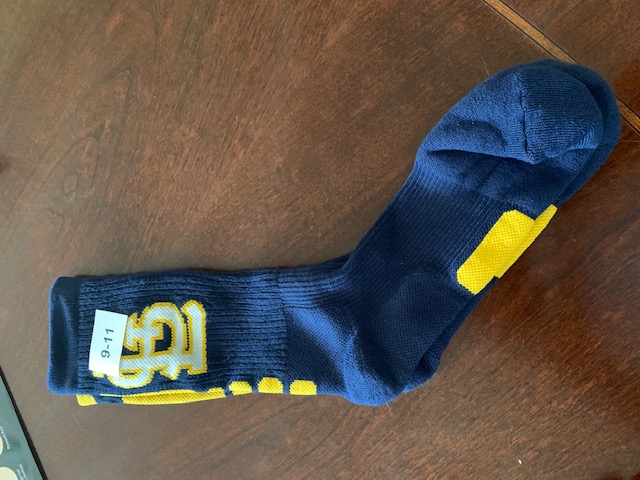 $10 per pairSocks will be sent home with students the week of 9/16/19Student Name:__________________________________________Teacher/Classroom:____________________________________Size:______________________ Number of Pairs:______________Please make all checks payable to St Linus FTC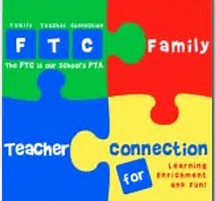 